Заключение №45по результатам проверки достоверности годовой бюджетной отчетности администрации Новожилкинского сельского поселения Усольского муниципального района Иркутской области25.03.2024г.                                                                                р.п. Белореченский1.Основание для проведения мероприятия: статьи 264.1, 264.2 Бюджетного кодекса Российской Федерации;подпункт 3 части 2 статьи 9 Федерального закона от 07.02.2011г. №6-ФЗ «Об общих принципах организации и деятельности контрольно-счетных органов субъектов Российской Федерации, федеральных территорий и муниципальных образований»; Положение о Контрольно-счетной палате Усольского муниципального района Иркутской области, утвержденное решением Думы Усольского муниципального района Иркутской области от 23.11.2021г. №213;Порядок проведения внешней проверки годового отчета об исполнении бюджета Усольского муниципального района Иркутской области, утвержденный решением Думы Усольского муниципального района Иркутской области от 22.02.2022г. №235;план деятельности Контрольно-счетной палаты Усольского муниципального района Иркутской области на 2024 год; распоряжение председателя Контрольно-счетной палаты Усольского муниципального района Иркутской области от 04.03.2024г. №21.2.Предмет мероприятия: Бюджетная (бухгалтерская) отчетность, представленная главным администратором бюджетных средств, в соответствии с требованиями приказа Минфина России от 28.12.2010г. №191н «Об утверждении Инструкции о порядке составления и представления годовой, квартальной и месячной отчетности об исполнении бюджетов бюджетной системы Российской Федерации» (далее – Инструкция №191н), приказа Минфина России от 25.03.2011г. №33н Инструкции о порядке составления, представления годовой, квартальной бухгалтерской отчетности государственных (муниципальных) бюджетных и автономных учреждений (далее – Инструкция №33н).3.Объекты мероприятия: Администрация Новожилкинского сельского поселения Усольского муниципального района Иркутской области (далее- Администрация);Объекты встречных проверок по мере необходимости.4.Цели и вопросы мероприятия: Цель: Установление полноты и достоверности бюджетной, бухгалтерской отчетности главным администратором бюджетных средств (далее-ГАБС), за отчетный финансовый год, ее соответствие требованиям нормативных правовых актов.Вопросы:анализ бюджетной, бухгалтерской отчетности на соответствие требованиям нормативных правовых актов в части ее состава, содержания, и срока представления для проведения внешней проверки;анализ достоверности показателей бюджетной, бухгалтерской отчетности, оценка взаимосвязанных показателей форм бюджетной, бухгалтерской отчетности;оценка достоверного представления о финансовом положении экономического субъекта на основании данных бухгалтерской отчетности;5.Исследуемый период: 2023 год.6.Состав ответственных исполнителей:Чехова Евгения Владимировна, консультант по переданным полномочиям Контрольно-счетной палаты Усольского муниципального района Иркутской области. 7.Сроки проведения мероприятия с 04 марта 2024 года по 04 апреля 2024 года.В соответствии с распоряжением администрации Новожилкинского сельского поселения Усольского муниципального района Иркутской области от 25.10.2022г. №137-р (с изменениями от 22.02.2023г. №22-р) «Об утверждении перечней главных администраторов доходов бюджета Новожилкинского сельского поселения Усольского муниципального района Иркутской области» Администрация является главным администратором доходов бюджета по коду «901».Администрация является учредителем муниципального бюджетного учреждения культуры «Новожилкинский центр культурно-информационной и спортивной деятельности» (далее – МКУК «Новожилкинский ЦКИСД»).Годовая бюджетная, бухгалтерская отчетность в целом соответствует требованиям п.4 Инструкции №191н, п.6 Инструкции №33н по оформлению годовой бюджетной, бухгалтерской отчетности: сброшюрована, пронумерована, имеет оглавление и представлена с сопроводительным письмом.Бюджетная, бухгалтерская отчетность подписана главой Новожилкинского сельского поселения Усольского муниципального района Иркутской области (Дашкевич А.А.), директором МБУК «Новожилкинский ЦКИСД» (Петрова С.Н.), начальником централизованной бухгалтерии (Сафонова Е.А.), ведущим бухгалтером (Миронова Ж.Е.).Состав бюджетной, бухгалтерской отчетности соответствует требованиям п.3 ст.264.1 Бюджетного кодекса РФ, п.11.1 Инструкции №191н и п.12 Инструкции №33н.В соответствии с пп.1 п.1 ст.160.2-1. БК РФ установлены бюджетные полномочия отдельных участников бюджетного процесса по организации и осуществлению внутреннего финансового аудита. Постановлением от 16.01.2023г. №4 принято решение об упрощенном осуществлении внутреннего финансового аудита в Администрации и наделении полномочиями по осуществлению внутреннего финансового аудита главу Новожилкинского сельского поселения Усольского муниципального района Иркутской области. В соответствии с п.9 Инструкции №191н, п.4 Инструкции №33н бюджетная, бухгалтерская отчетность составлена нарастающим итогом с начала года в рублях с точностью до второго десятичного знака после запятой. Анализ форм годовой бюджетной отчетности Администрации показал следующее: Баланс главного распорядителя, распорядителя, получателя бюджетных средств, главного администратора, администратора источников финансирования дефицита бюджета, главного администратора, администратора доходов бюджета (ф.0503130) (далее – Баланс) содержит данные о стоимости активов, обязательств, финансовом результате на начало года и конец года. При анализе Баланса в кодовой зоне заполнен код субъекта бюджетной отчетности «ГАБС», в заголовочной части наименования главного распорядителя, распорядителя, получателя бюджетных средств, главного администратора, администратора доходов бюджета, главного администратора, администратора источников финансирования дефицита бюджета указано наименование муниципального образования, необходимо изложить в редакции «Администрация Новожилкинского сельского поселения Усольского муниципального района Иркутской области».В нарушение п.12 Инструкции №191н в кодовой зоне заголовочной части Баланса не указан код ОКВЭД по основному виду деятельности.В графах «На конец отчетного периода» отражены данные о стоимости активов и обязательств, финансовом результате на 1 января 2024 года, с учетом проведенных заключительных оборотов по счетам бюджетного учета.По состоянию на 01.01.2024г. балансовая стоимость основных средств (раздел 1 «Нефинансовые активы») увеличилась на 204,99 тыс.руб. по сравнению с началом 2023 года и составила 22 098,96 тыс.руб. Непроизведенные активы уменьшились на 5 048,20 тыс.руб., остаточная стоимость на 01.01.2024г. составила 2 309,35 тыс.руб.Материальные запасы увеличились на 21,03 тыс.руб., остаточная стоимость на 01.01.2024г. составила 27,60 тыс.руб., из них права пользования активами - остаточная стоимость составила 45,40 тыс.руб.Вложения в нефинансовые активы уменьшились на 12,50 тыс.руб. и составили на 01.01.2024г. 0,00 тыс.руб.Нефинансовые активы имущества казны увеличились на 3 978,00 тыс.руб., остаточная стоимость на 01.01.2024г. составила 29 848,66 тыс.руб.Раздел 1 «Нефинансовые активы» подтверждается данными ф.0503168 «Сведения о движении нефинансовых активов». В ф.0503168 в полном объеме отражено движение нефинансовых активов.Итоги по разделу 2 «Финансовые активы» по сравнению с началом 2023 года увеличились на 8 054,58 тыс.руб. и по состоянию на 01.01.2024 года составили 68 020,77 тыс.руб., в том числе, средства во временном распоряжении в сумме 210,00 тыс.руб.Остаток денежных средств во временном распоряжении на лицевых счетах Администрации в органе казначейства отражен в сумме 210,00 тыс.руб., что соответствует ф.0503178 «Сведения об остатках денежных средств на счетах получателя бюджетных средств».Показатели Баланса, отраженные по разделу 2 «Финансовые активы» подтверждаются данными ф.0503169 «Сведения по дебиторской и кредиторской задолженности» в части дебиторской задолженности. По разделу 3 «Обязательства» подтверждается данными ф.0503169 «Сведения по дебиторской и кредиторской задолженности» в части кредиторской задолженности.По разделу 4 «Финансовый результат» на конец отчетного периода составляет в размере 36 774,24 тыс.руб. Согласно справке, к Балансу на забалансовых счетах числится поступления денежных средств в сумме 210,00 тыс.руб., выбытия денежных средств в сумме 249,00 тыс.руб., основные средства в эксплуатации в сумме 1 010,53 тыс.руб.При проверке контрольных соотношений показателей Баланса ф.0503130 с формой «Отчет о финансовых результатах деятельности» (ф.0503121) расхождений не выявлено. Отчет об исполнении бюджета главного распорядителя, распорядителя, получателя бюджетных средств, главного администратора, администратора источников финансирования дефицита бюджета, главного администратора, администратора доходов бюджета (ф. 0503127) (далее – Отчет ф. 0503127). При анализе ф.0503127 в кодовой зоне заполнен код субъекта бюджетной отчетности «ГАБС», в заголовочной части наименования главного распорядителя, распорядителя, получателя бюджетных средств, главного администратора, администратора доходов бюджета, главного администратора, администратора источников финансирования дефицита бюджета указано наименование муниципального образования, необходимо изложить в редакции «Администрация Новожилкинского сельского поселения Усольского муниципального района Иркутской области».Согласно данным Отчета ф.0503127 за 2023 год, утвержденные бюджетные назначения по доходам утверждены в сумме 30 510,76 тыс.руб., исполнение составило в сумме 30 448,08 тыс.руб. Согласно п.55 Инструкции №191н по разделу «Доходы бюджета» отражены суммы плановых (прогнозных) показателей по закрепленным за ним доходам бюджета. Согласно п.56 Инструкции №191н в графе 5 раздела «Расходы бюджета» Отчета ф.0503127 отражены суммы утвержденных (доведенных) лимитов бюджетных обязательств в объеме годовых назначений текущего финансового года, с учетом последующих изменений, оформленных в установленном порядке на отчетную дату.Утвержденные бюджетные назначения, лимиты на отчетную дату составили в сумме 36 797,33 тыс.руб. Исполнение расходной части бюджета Администрации предусмотрено в размере 35 315,08 тыс.руб., плановые показатели по расходам бюджета выполнены на 95,97%. Неисполненные бюджетные назначения за отчетный период составляют 1 482,26 тыс.руб.Отчет о финансовых результатах деятельности (ф.0503121) (далее –ф.0503121). При анализе ф.0503121 в кодовой зоне заполнен код субъекта бюджетной отчетности «ГАБС», в заголовочной части наименования главного распорядителя, распорядителя, получателя бюджетных средств, главного администратора, администратора доходов бюджета, главного администратора, администратора источников финансирования дефицита бюджета указано «Бюджет поселения (25640412), необходимо наименование изложить в редакции «Администрация Новожилкинского сельского поселения Усольского муниципального района Иркутской области». В заголовочной части наименования бюджета (публично-правового образования) указано «Бюджет сельских поселений», необходимо отразить в соответствие с наименованием муниципального образования.Показатели отражаются в отчете в разрезе бюджетной деятельности (графа 4), средств во временном распоряжении (графа 5) и итогового показателя (графа 6).При проверке соотношения показателей ф.0503121 с показателями сведений о движении нефинансовых активов (ф.0503168) расхождений не выявлено.Чистый операционный результат сложился в сумме (-) 6 605,82 тыс.руб., что подтверждается данными справки ф.0503110.Отчет о движении денежных средств (ф.0503123) (далее – ф.0503123). При анализе ф.0503123 в заголовочной части наименования главного распорядителя, распорядителя, получателя бюджетных средств, главного администратора, администратора доходов бюджета, главного администратора, администратора источников финансирования дефицита бюджета указано «Бюджет поселения (25640412), необходимо наименование изложить в редакции «Администрация Новожилкинского сельского поселения Усольского муниципального района Иркутской области». В заголовочной части наименования бюджета (публично-правового образования) указано «Бюджет сельских поселений», необходимо отразить в соответствие с наименованием муниципального образования, кроме того, в ф.0503123 не заполнена кодовая зона.Согласно Инструкции №191н ф.0503123 составлена на основании данных о движении денежных средств на едином счете бюджета, открытом в органе, осуществляющем кассовое обслуживание исполнения бюджета в разрезе кодов КОСГУ. В разделе 4 «Аналитическая информация по выбытиям» приведены сведения по выбытиям, отраженным в разделе с разбивкой сумм по соответствующим кодам КОСГУ, разделам, подразделам, кодам видов расходов. Пояснительная записка (ф. 0503160) (далее – Пояснительная записка) составлена в разрезе 5 разделов, что соответствует требованиям Инструкции №191н. В нарушение п.152 Инструкции №191н неверно отражено наименование 1 раздела Пояснительной записки. В текстовой части раздела 1 Пояснительной записки указана информация об исполнителе по ведению бухгалтерского учета в централизованной бухгалтерии Комитета по экономике и финансам администрации Усольского района - ведущий бухгалтер Ж.Е. Миронова, начальник централизованной бухгалтерии Е.А. Сафонова (передача полномочий по ведению бухгалтерского учета централизованной бухгалтерии на основании соглашения).КСП отмечает, в Таблице №11 «Сведения об организационной структуре субъекта бюджетной отчетности»:- по коду строки 050 в графе 5 исключить слова «Контрольно—ревизионная комиссия,»;- по коду строки 070 в графе 5 не указано наименование отчета, содержащего информацию о результатах исполнения бюджетной сметы.Согласно п.152 Инструкции №191н в составе раздела 2 «Результаты деятельности субъекта бюджетной отчетности» Пояснительной записки предоставлена Таблица №12 «Сведения о результатах деятельности субъекта бюджетной отчетности», в которой отражается информация о результатах деятельности субъекта бюджетной отчетности, в том числе: о техническом состоянии, эффективности использования, обеспеченности субъекта бюджетной отчетности и его структурных подразделений основными фондами, основных мероприятиях по улучшению состояния и сохранности основных средств, характеристика комплектности.В раздел 3 «Анализ отчета об исполнении бюджета субъектом бюджетной отчетности» включены следующие формы:Сведения об исполнении бюджета (ф.0503164);Сведения об исполнении мероприятий в рамках целевых программ (ф.0503166) и Сведения о целевых иностранных кредитах (ф.0503167) не представлены в составе раздела 3 Пояснительной записки, так как форма отчетности не имеют показателей, о чем отражено в Таблице №16 к Пояснительной записке;Анализ отчета об исполнении бюджета субъектом бюджетной отчетности (Таблица №13).В нарушение п.152 Инструкции №191н не предоставлена и не отражена в Таблице №16 «Прочие вопросы деятельности субъекта бюджетной отчетности» к Пояснительной записке Таблица №3 «Сведения об исполнении текстовых статей закона (решения) о бюджете».Раздел 4 «Анализ показателей бухгалтерской отчетности субъекта бюджетной отчетности». Показатели, характеризующие наличие и движение нефинансовых активов за отчетный период представлены в ф.0503168 «Сведения о движении нефинансовых активов» раздельно по имуществу, составляющему государственную казну и имуществу, закрепленном в оперативном управлении.В ф.0503169 «Сведения по дебиторской и кредиторской задолженности» по состоянию на 01.01.2024г. дебиторская задолженность сложилась в сумме 67 810,77 тыс.руб., их них: - по доходам – 67 624,60 тыс.руб., в том числе долгосрочная в сумме 42 457,90 тыс.руб. (дотации на выравнивание бюджетной обеспеченности из бюджетов муниципальных районов, субсидии на обеспечение развития и укрепления материально-технической базы домов культуры, на реализацию программ формирования современной городской среды, прочие субсидии, субвенции на выполнение передаваемых полномочий субъектов Российской Федерации, на осуществление первичного воинского учета, прочие межбюджетные трансферты);- по выданным авансам – 180,04 тыс.руб. (услуги связи, прочие работы, услуги);- по ущербу и иным доходам – 6,13 тыс.руб. Кредиторская задолженность по состоянию на 01.01.2024г. составила 67 750,02 тыс.руб., из них: по принятым обязательствам – 19,00 тыс.руб., по платежам в бюджет – 14,88 тыс.руб., по доходам будущих периодов – 67 624,60 тыс.руб., по резервам предстоящих расходов – 91,54 тыс.руб. (резерв на оплату очередного отпуска). Просроченная дебиторская и кредиторская задолженность по состоянию на 01.01.2024г. отсутствует. Информация о неисполненных бюджетных обязательствах, неисполненных денежных обязательствах, а также о суммах экономии, достигнутой в результате применения конкурентных способов определения поставщиков отражена в форме ф.0503175 «Сведения о принятых и неисполненных обязательствах получателя бюджетных средств».В ф.0503178 «Сведения об остатках денежных средств на счетах получателя бюджетных средств» остаток денежных средств на конец отчетного периода на счетах в финансовом органе по виду деятельности – бюджетная, составляет в сумме 1 701,97 тыс.руб., по виду деятельности -средства во временном распоряжении, составляет в сумме 210,00 тыс.руб.В Таблице №14 «Анализ показателей отчетности субъекта бюджетной отчетности» отражается аналитическая информация, характеризующая показатели бюджетной отчетности субъекта бюджетной отчетности.Раздел 5 «Прочие вопросы деятельности субъекта бюджетной отчетности».Информация, характеризующая основные положения учетной политики субъекта бюджетной отчетности, раскрывающие за отчетный период особенности отражения в бюджетном учете операций с активами и обязательствами в части установленного нормативными правовыми актами, регулирующими ведение бюджетного учета отражена в Таблице №4 «Сведения об основных положениях учетной политики учреждения».Информация о факте проведения годовой инвентаризации, по результатам которой не выявлено расхождений отражена в Таблице №16 «Прочие вопросы деятельности субъекта бюджетной отчетности» (распоряжение о проведении инвентаризации от 07.12.2023г. №132-р).Информация об исполнении судебных решений по денежным обязательствам бюджета содержится в ф.0503296 «Сведения об исполнении судебных решений по денежным обязательствам бюджета». В нарушение п.159.9 Инструкции №191н не отражены в Таблице №16 формы бюджетной отчетности не имеющие числовых показателей включенных в раздел 4 Пояснительной записки: Сведения о финансовых вложениях получателя бюджетных средств, администратора источников финансирования дефицита бюджета (ф. 0503171), Сведения о государственном (муниципальном) долге, предоставленных бюджетных кредитах (ф. 0503172), Сведения об изменении остатков валюты баланса (ф. 0503173), Сведения о доходах бюджета от перечисления части прибыли (дивидендов) государственных (муниципальных) унитарных предприятий, иных организаций с государственным участием в капитале (ф. 0503174), Сведения о вложениях в объекты недвижимого имущества, объектах незавершенного строительства (ф. 0503190) (данные формы отражены в текстовой части раздела 5 Пояснительной записки).При проведении анализа, в формах годовой бухгалтерской отчетности заполнено наименование Учреждения - «Муниципальное бюджетное учреждение культуры «Новожилкинский центр культурно-информационной, спортивной деятельности», наименование учреждения в формах годовой бухгалтерской отчетности указывается только получателями бюджетных средств.Баланс государственного (муниципального) учреждения (ф.0503730) (далее - Баланс) сформирован по состоянию на 01.01.2024г. по подразделам согласно п.13 Инструкции №33н.В соответствии с п.14 Инструкции №33н показатели отражены в Балансе в разрезе видов финансового обеспечения (деятельности) учреждения в том числе:субсидий на иные цели и на цели осуществления капитальных вложений (деятельность с целевыми средствами);субсидий на выполнение муниципального задания (деятельность по государственному заданию);собственных доходов учреждения (приносящая доход деятельность).Анализ раздела 1 «Нефинансовые активы» Баланса показал, что на 01.01.2024г. балансовая стоимость основных средств по муниципальному заданию составила 8 898,10 тыс.руб., сумма начисленной амортизации по муниципальному заданию составила 8 028,40 тыс.руб.Остаточная стоимость по материальным запасам на 01.01.2024г. по приносящей доход деятельности составила 10,70 тыс.руб.Раздел 1 «Нефинансовые активы» подтверждается данными ф.0503768 «Сведения о движении нефинансовых активов учреждения».Показатели баланса, отраженные по разделу 2 «Финансовые активы» подтверждаются данными ф.0503769 «Сведения по дебиторской и кредиторской задолженности», в части дебиторской задолженности. По разделу 3 «Обязательства» подтверждаются данными ф.0503769 «Сведения по дебиторской и кредиторской задолженности», в части кредиторской задолженности. Согласно справке о наличии имущества и обязательств на забалансовых счетах на 01.01.2024г. числится:по деятельности c целевыми средствами: поступления и выбытия денежных средств в сумме 524,00 тыс.руб.; по деятельности по муниципальному заданию: награды, призы, кубки и ценные подарки и сувениры в сумме 45,96 тыс.руб., поступления и выбытия денежных средств в сумме 8 704,81 тыс.руб., основные средства в эксплуатации в сумме 786,75 тыс.руб.;по приносящей доход деятельности: бланки строгой отчетности в сумме 0,60 тыс.руб., поступления и выбытия денежных средств в сумме 71,33 тыс.руб, основные средства в эксплуатации в сумме 50,42 тыс.руб.Отчет об исполнении учреждением плана его финансово-хозяйственной деятельности (ф. 0503737) (далее - ф. 0503737). На основании п.34 Инструкции №33н Отчет ф. 0503737 составлен в разрезе видов финансового обеспечения (деятельности): собственные доходы учреждения (код вида - 2), субсидия на выполнение муниципального задания (код вида - 4), субсидии на иные цели (код вида - 5) по состоянию на 01.01.2024г. Анализ ф. 0503737 показал, что в соответствии с п. 38 Инструкции №33н в графе 4 отражены по разделам отчета «Доходы учреждения», «Расходы учреждения», «Источники финансирования дефицита средств учреждения» годовые объемы утвержденных плановых назначений на 2023 год:собственные доходы учреждения: по строке 010 в графе 4 отражены показатели утвержденные плановые назначения по разделу «Доходы учреждения» в сумме 71,33 тыс.руб., по разделу «Расходы учреждения» по строке 200 в графе 4 отражена сумма 71,33 тыс.руб., исполнение составило 100%;субсидия на выполнение муниципального задания: по строке 010 в графе 4 отражены утвержденные плановые назначения по разделу «Доходы учреждения» в сумме 9 172,75 тыс.руб., по разделу «Расходы учреждения» по строке 200 в графе 4 отражена сумма 9 172,75 тыс.руб., исполнение составило 8 704,81 тыс.руб. или 94,90%, неисполнение отражено по графе 10 в сумме 467,94 тыс.руб.; субсидия на иные цели: по строке 010 в графе 4 отражены утвержденные плановые назначения по разделу «Доходы учреждения» в сумме 524,00 тыс.руб., по разделу «Расходы учреждения» по строке 200 в графе 4 отражена сумма 524,00 тыс.руб., исполнение составило100%.В соответствии с п. 50 Инструкции №33н «Отчет о финансовых результатах деятельности учреждения» (ф.0503721) (далее-ф.0503721) содержит данные о финансовых результатах деятельности учреждения в разрезе кодов КОСГУ по состоянию на 01.01.2024 года. Согласно п.51 показатели отражаются в отчете в разрезе деятельности с целевыми средствами, деятельности за счет средств субсидии на выполнение муниципального задания, по приносящей доход деятельности.В данных, представленных в «Отчете о движении денежных средств учреждения» (ф.0503723) (далее – ф.0503723) установлено, что поступления по текущим операциям отражены в сумме 9 300,13 тыс.руб., в том числе:- за счет субсидии на выполнение муниципального задания в сумме 8 704,81 тыс.руб.;- от оказания платных услуг (работ), кроме субсидии на выполнение муниципального задания в сумме 71,33 тыс.руб.;- по субсидиям на иные цели в сумме 524,00 тыс.руб.Выбытия по текущим операциям отражено в сумме 8 776,13 тыс.руб., в том числе:- оплаты труда и начислений на выплаты по оплате труда в сумме 5537,89 тыс. руб;-прочие работы, услуги в сумме 3 054,27 тыс.руб.;-приобретение товаров и материальных запасов в сумме 183,98 тыс.руб.Выбытия по инвестиционным операциям на приобретение основных средств отражено в сумме 524,00 тыс.руб.Пояснительная записка (ф.0503760) (далее- Пояснительная записка) в соответствие п.56 Инструкции №33н составлена в разрезе 5 разделов. Раздел 1 «Организационная структура учреждения» содержит информацию о передаче полномочий по ведению бухгалтерского учета отделу централизованной бухгалтерии поселений Комитета по экономике и финансам администрации Усольского района на основании соглашения. В разделе 2 «Результаты деятельности учреждения» отражается информация о техническом состоянии, эффективности использования, обеспеченности учреждения основными фондами, а также информация о стоимости имущества, информация о численности работников.Раздел 3 «Анализ отчета об исполнении учреждением плана его деятельности» включает форму «Сведения об исполнении плана финансово-хозяйственной деятельности» ф.0503766 (далее -ф.0503766).Сведения в ф. 0503766 представлены в разрезе вида финансового обеспечения (деятельности): субсидии на иные цели по итоговым показателям исполнения плана по доходам, расходам в сумме 524,00 тыс.руб.В раздел 4 «Анализ показателей отчетности учреждения» включены следующие формы:- Сведения о движении нефинансовых активов учреждения (ф. 0503768), содержит обобщенные за отчетный период данные о движении нефинансовых активов учреждения. Форма ф.0503768 формируется учреждением раздельно по видам финансового обеспечения (деятельности): собственные доходы учреждения, субсидии на выполнение муниципального задания, на иные цели.- Сведения по дебиторской и кредиторской задолженности учреждения (ф. 0503769) составляются раздельно по видам финансового обеспечения (деятельности): собственные доходы учреждения: дебиторская и кредиторская задолженность отсутствует; субсидии на выполнение муниципального задания: дебиторская задолженность составляет 27 255,94 тыс.руб., из них: по доходам – 27 252,44 тыс.руб., в том числе долгосрочная в сумме 17 695,17 тыс.руб., по выданным авансам - 3,50 тыс.руб., кредиторская задолженность составляет 27 315,35 тыс.руб., из них: по принятым обязательствам – 6,36 тыс.руб., по доходам будущих периодов – 27 252,44 тыс.руб., по резервам предстоящих расходов – 56,55 тыс.руб., просроченная задолженность отсутствует; субсидии на иные цели: дебиторская задолженность по доходам составляет 7 977,00 тыс.руб., кредиторская задолженность по доходам будущих периодов составляет 7 977,00 тыс.руб., просроченная задолженность отсутствует.Раздел 5 «Прочие вопросы деятельности учреждения».В целях обеспечения достоверности данных бухгалтерского учета и годовой бухгалтерской отчетности, проведена инвентаризация активов (распоряжение от 07.12.2023г. №133-р) расхождений не выявлено, Таблица 6 «Сведения о проведении инвентаризаций» не составлялась.Формы бухгалтерской отчётности, которые не имеют числового значения, не составляются и отражены в Разделе 5 Пояснительной записки.ВыводыВ ходе проверки годовой бюджетной, бухгалтерской отчетности Администрации Новожилкинского сельского поселения Усольского муниципального района Иркутской области проведенной Контрольно-счетной палатой Усольского муниципального района Иркутской области установлено:Годовая бюджетная отчетность за 2023 год составлена в соответствии с требованиями Инструкции о порядке составления и представления годовой, квартальной и месячной отчетности об исполнении бюджетов бюджетной системы Российской Федерации, утвержденной приказом Минфина РФ от 28.12.2010г. №191н, Инструкции о порядке составления, представления годовой, квартальной бухгалтерской отчетности государственных (муниципальных) бюджетных и автономных учреждений, утвержденной приказом Минфина РФ от 25.03.2011г. №33н, статьи 264.1 Бюджетного кодекса Российской Федерации.При анализе Баланса ф.0503130, ф.0503127 в кодовой зоне заполнен код субъекта бюджетной отчетности «ГАБС», в заголовочной части наименования главного распорядителя, распорядителя, получателя бюджетных средств, главного администратора, администратора доходов бюджета, главного администратора, администратора источников финансирования дефицита бюджета указано наименование муниципального образования, необходимо изложить в редакции «Администрация Новожилкинского сельского поселения Усольского муниципального района Иркутской области».В нарушение п.12 Инструкции №191н в кодовой зоне заголовочной части Баланса не указан код ОКВЭД по основному виду деятельности.При анализе ф.0503121, ф.0503123 в заголовочной части наименования главного распорядителя, распорядителя, получателя бюджетных средств, главного администратора, администратора доходов бюджета, главного администратора, администратора источников финансирования дефицита бюджета указано «Бюджет поселения (25640412), необходимо наименование изложить в редакции «Администрация Новожилкинского сельского поселения Усольского муниципального района Иркутской области». В заголовочной части наименования бюджета (публично-правового образования) указано «Бюджет сельских поселений», необходимо отразить в соответствие с наименованием муниципального образования, кроме того, в ф.0503123 не заполнена кодовая зона.В нарушение п.152 Инструкции №191н неверно отражено наименование 1 раздела Пояснительной записки.Таблице №11 «Сведения об организационной структуре субъекта бюджетной отчетности» к Пояснительной записке ф.0503160:- по коду строки 050 в графе 5 исключить слова «Контрольно—ревизионная комиссия,»;- по коду строки 070 в графе 5 не указано наименование отчета, содержащего информацию о результатах исполнения бюджетной сметы.В нарушение п.152 Инструкции №191н не предоставлена и не отражена в Таблице №16 «Прочие вопросы деятельности субъекта бюджетной отчетности» к Пояснительной записке Таблица №3 «Сведения об исполнении текстовых статей закона (решения) о бюджете».В нарушение п.159.9 Инструкции №191н не отражены в Таблице №16 «Прочие вопросы деятельности субъекта бюджетной отчетности» к Пояснительной записке формы бюджетной отчетности не имеющие числовых показателей включенных в раздел 4 Пояснительной записки: Сведения о финансовых вложениях получателя бюджетных средств, администратора источников финансирования дефицита бюджета (ф. 0503171), Сведения о государственном (муниципальном) долге, предоставленных бюджетных кредитах (ф. 0503172), Сведения об изменении остатков валюты баланса (ф. 0503173), Сведения о доходах бюджета от перечисления части прибыли (дивидендов) государственных (муниципальных) унитарных предприятий, иных организаций с государственным участием в капитале (ф. 0503174), Сведения о вложениях в объекты недвижимого имущества, объектах незавершенного строительства (ф. 0503190) (данные формы отражены в текстовой части раздела 5 Пояснительной записки).При проведении анализа установлено, что в формах годовой бухгалтерской отчетности заполнено наименование Учреждения - «Муниципальное бюджетное учреждение культуры «Новожилкинский центр культурно-информационной, спортивной деятельности», наименование учреждения в формах годовой бухгалтерской отчетности указывается только при сдаче отчета учреждения учредителю, как получателя бюджетных средств. Для проведения внешней проверки необходимо направлять сводный годовой отчет.ПредложенияРассмотреть результаты внешней проверки, принять к сведению выявленные недостатки при составлении бюджетной, бухгалтерской отчетности в дальнейшем, в целях недопущения их при сдаче бюджетной, бухгалтерской отчетности.Усилить контроль за соответствием бюджетной, бухгалтерской отчетности требованиям правовых актов Министерства финансов Российской Федерации. В целях реализации полномочий установленных ст.160.2-1 Бюджетного кодекса РФ, усилить внутренний финансовый аудит за достоверностью годовой бюджетной, бухгалтерской отчетности Администрации Новожилкинского сельского поселения Усольского муниципального района Иркутской области.Для проведения внешней проверки годовой бухгалтерской отчетности направлять сводный годовой отчет, без указания наименования получателя бюджетных средств.О результатах рассмотрения настоящего заключения и принятых мерах сообщить в Контрольно-счетную палату Усольского муниципального района Иркутской области до 03.04.2024 года.Председатель КСПУсольского муниципального районаИркутской области							     И.В. КовальчукИсполнитель: консультант КСП Усольского района Чехова Е.В.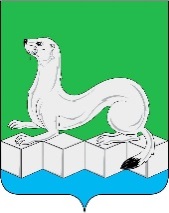 Российская ФедерацияКонтрольно-счетная палатаУсольского муниципального районаИркутской области665479, Российская Федерация, Иркутская область, Усольский муниципальный район, Белореченское муниципальное образование, рп. Белореченский, здание 100тел./факс (839543) 3-60-86 Е-mail: kspus21@mail.ruОКПО 75182332 ОГРН 1213800025361 ИНН 3801154463 КПП 380101001Российская ФедерацияКонтрольно-счетная палатаУсольского муниципального районаИркутской области665479, Российская Федерация, Иркутская область, Усольский муниципальный район, Белореченское муниципальное образование, рп. Белореченский, здание 100тел./факс (839543) 3-60-86 Е-mail: kspus21@mail.ruОКПО 75182332 ОГРН 1213800025361 ИНН 3801154463 КПП 380101001